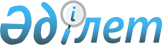 «Б» корпусындағы Шымкент қаласының бюджеттен қаржыландырылатын атқарушы органдардың мемлекеттік әкімшілік қызметшілері мен Шымкент қаласы әкімі аппараты мемлекеттік әкімшілік қызметшілерінің қызметін жыл сайынғы бағалаудың әдістемесін бекіту туралы
					
			Күшін жойған
			
			
		
					Оңтүстік Қазақстан облысы Шымкент қаласы әкімдігінің 2014 жылғы 22 қазандағы № 2203 қаулысы. Оңтүстік Қазақстан облысының Әділет департаментінде 2014 жылғы 25 қарашада № 2894 болып тіркелді. Күші жойылды - Оңтүстік Қазақстан облысы Шымкент қаласының әкімдігінің 2015 жылғы 1 сәуірдегі № 397 қаулысымен      Ескерту. Күші жойылды - Оңтүстік Қазақстан облысы Шымкент қалаcының әкімдігінің 01.04.2015 № 397 қаулысымен.

      «Мемлекеттік әкімшілік қызметшілердің қызметіне жыл сайынғы бағалау жүргізу және оларды аттестаттаудан өткізу қағидаларын бекіту туралы» Қазақстан Республикасы Президентінің 2000 жылғы 21 қаңтардағы Жарлығының 27-тармағына және Қазақстан Республикасы Мемлекеттік қызмет істері агенттігі төрағасы міндетін атқарушысының 2014 жылғы 5 маусымдағы № 04-2-4/93 бұйрығымен бекітілген «Б» корпусы мемлекеттік әкімшілік қызметшілерінің қызметін жыл сайынғы бағалаудың үлгілік әдістемесінің 2-тармағына сәйкес Шымкент қаласының әкімдігі ҚАУЛЫ ЕТЕДІ:



      1. «Б» корпусындағы Шымкент қаласының бюджеттен қаржыландырылатын атқарушы органдардың мемлекеттік әкімшілік қызметшілері мен Шымкент қаласы әкімі аппаратының мемлекеттік әкімшілік қызметшілерінің қызметін жыл сайынғы бағалаудың Әдістемесі осы қаулының қосымшасына сәйкес бекітілсін.



      2. «Шымкент қаласы әкімі аппараты» мемлекеттік мекемесі Қазақстан Республикасының заңнамалық актілерінде белгіленген тәртіпте:

      1) осы қаулының Шымкент қаласының аумағында таратылатын мерзімді баспа басылымдарында және «Әділет» ақпараттық-құқықтық жүйесінде ресми жариялануын;

      2) осы қаулының Шымкент қаласы әкімдігінің интернет-ресурсына орналастыруын қамтамасыз етсін.



      3. Осы қаулы оның алғашқы ресми жарияланған күнінен кейін күнтізбелік он күн өткен соң қолданысқа енгізіледі.



      4. Осы қаулының орындалуын бақылау қала әкімі аппаратының басшысы Т.Мекамбаевқа жүктелсін.      Қала әкімі                                 Д.Сатыбалды

Шымкент қаласы әкімдігінің

2014 жылғы «22» қазандағы

№ 2203 қаулысына қосымша 

«Б» корпусындағы Шымкент қаласының бюджеттен қаржыландырылатын атқарушы органдардың мемлекеттік әкімшілік қызметшілері мен Шымкент қаласы әкімі аппараты мемлекеттік әкімшілік қызметшілерінің қызметін жыл сайынғы бағалаудың әдістемесін бекіту туралы 

1. Жалпы ережелер

      1. Осы «Б» корпусы мемлекеттік әкімшілік қызметшілерінің қызметін жыл сайынғы бағалаудың әдістемесі (әрі қарай - Әдістеме) «Мемлекеттік әкімшілік қызметшілердің қызметіне жыл сайынғы бағалау жүргізу және оларды аттестаттаудан өткізу қағидаларын бекіту туралы» Қазақстан Республикасы Президентінің 2000 жылғы 21 қаңтардағы Жарлығын іске асыру үшін әзірленді және «Б» корпусындағы Шымкент қаласының бюджеттен қаржыландырылатын жергілікті атқарушы органдары мен Шымкент қаласы (бұдан әрі - қала) әкімі аппараты мемлекеттік әкімшілік қызметшілерінің (бұдан әрі – қызметшілер) қызметіне жыл сайынғы бағалау жүргізу тәсілін айқындайды.



      2. Қызметшілердің қызметін жыл сайынғы бағалау (бұдан әрі – бағалау) олардың жұмыс тиімділігі мен сапасын айқындау үшін жүргізіледі.



      3. Бағалау мемлекеттік әкімшілік қызметте болған әрбір жыл өткен сайын, көрсетілген мерзім басталған күннен бастап үш айдан кешіктірілмей, бірақ осы лауазымға орналасқан күннен бастап алты айдан ерте емес мерзiмде жүргізіледі.



      4. Қызметшілерді бағалау мыналардан:

      1) қызметшінің тікелей басшысының бағалауы;

      2) айналмалы бағалау (қызметшінің қарамағындағы немесе олардың әріптестерінің бағалауы);

      3) қызметшінің қорытынды бағасынан тұрады.



      5. Қызметшінің тікелей басшысы оның лауазымдық нұсқаулығына сәйкес өзі бағынатын тұлға болып табылады.

      Е-1, Е-2 санаттарындағы қызметшілері үшін бағалау қала әкімі немесе оның уәкілеттік беруімен оның орынбасарларының бірімен өткізілуі мүмкін.



      6. Бағалау нәтижелері бойынша қызметшілер қызметіндегі кемшіліктерді жою бойынша ұсыныстар әзірленеді, олардың қызметіндегі жақсартуды қажет ететін бағыттар айқындалады, тағылымдамадан өткізу, ілгерілету бойынша ұсыныстар әзірленеді.



      7. Қызметшінің соңғы үш жыл бойы «тиімді» деген баға алуы, оны лауазымы бойынша көтеруге негіз болып табылады.



      8. Қызметшінің соңғы үш жыл бойы екі «қанағаттанарлықсыз» деген баға алуы, оны аттестаттаудан өткізуге негіз болып табылады.

      Аттестаттаудан өткізу туралы шешім қабылдау кезінде алдыңғы аттестаттаудан өткізуге негіз болған бағалау нәтижелері ескерілмейді.



      9. «Қанағаттанарлықсыз» деген баға алған қызметші мемлекеттік әкімшілік лауазымға алғаш қабылданған тұлғаға тәлімгер ретінде бекітілмейді.



      10. Қызметшінің қорытынды бағасын тұрақты жұмыс істейтін Бағалау жөніндегі комиссия (бұдан әрі – Комиссия) бекітеді, оны қызметшіні лауазымға тағайындау және лауазымнан босату құқығы бар адам құрады.



      11. Комиссия кемінде үш мүшеден, соның ішінде төрағадан тұрады.



      12. Дауыс беру қорытындысы Комиссия мүшелерінің көпшілік дауысымен айқындалады. Дауыс саны тең болған жағдайда, комиссия төрағасының дауысы шешуші болып табылады.

      Комиссия төрағасы болып Е-3 - Е-5 және Е-R-1 - E-R-5 санаттарындағы мемлекеттік қызметшілері үшін қала әкімі аппараты басшысы болып табылады.

      Комиссия хатшысы қала әкімі аппаратының персоналды басқару қызметі бөлімнің (бұдан әрі - персоналды басқару қызметі бөлім) қызметкері болып табылады. Комиссия хатшысы дауыс беруге қатыспайды.

      Егер Комиссия құрамына оған қатысты бағалау жүргізілетін қызметшінің тікелей басшысы, сондай-ақ осы Әдістеменің 4-тармағы 2) тармақшасында көрсетілген қызметшілер кіретін болса, олар осы қызметшіге қатысты дауыс беруге және шешім қабылдауға қатыспайды. 

2. Бағалау жүргізуге дайындық

      13. Персоналды басқару қызметі бөлімі Комиссия төрағасының келісімі бойынша бағалауды өткізу кестесін әзірлейді.

      Персоналды басқару қызметі бөлімі бағаланатын қызметшіге, сондай-ақ осы Әдістеменің 4-тармағының 1) және 2) тармақшаларында көрсетілген тұлғаларға бағалау жүргізілетіні туралы хабарлайды және оларға бағалау өткізуге дейін бір айдан кешіктірмей толтыру үшін бағалау парағын жібереді. 

3. Тікелей басшының бағалауы

      14. Тікелей басшы осы Әдістеменің 1-қосымшасына сәйкес нысан бойынша бағалау парағын персоналды басқару қызметінен алған күннен бастап үш жұмыс күні ішінде толтырады, қызметшіні толтырылған бағалау парағымен таныстырады және екі жұмыс күні ішінде толтырылған бағалау парағын персоналды басқару қызметі бөліміне қайтарады.

      Қызметшіні толтырылған бағалау парағымен таныстыру жазбаша немесе электронды нысанда жүргізіледі.

      Қызметшінің танысудан бас тартуы құжаттарды Комиссия отырысына жіберуге кедергі бола алмайды. Бұл жағдайда персоналды басқару қызметiнiң қызметкерi және тікелей басшы танысудан бас тарту туралы еркін нұсқада акт жасайды. 

4. Айналмалы бағалау

      15. Айналмалы бағалау қызметшінің қарамағындағы адамдардың, ал қарамағындағы адамдар болмаған жағдайда – қызметші жұмыс істейтін құрылымдық бөлімшеде лауазымды атқаратын адамның (олар болған жағдайда) бағалауын білдіреді.

      Мұндай адамдардың тізімін (үш адамнан аспайтын) қызметшінің лауазымдық міндеттері және қызметтік өзара әрекеттестігіне қарай персоналды басқару қызметі бөлімі бағалау жүргізілгенге бір айдан кешіктірмей анықтайды.



      16. Осы Әдістеменің 15-тармағында көрсетілген тұлғалар осы Әдістеменің 2-қосымшасына сәйкес нысанда бағалау парағын толтырады.



      17. Осы Әдістеменің 15-тармағында көрсетілген тұлғалармен толтырылған бағалау парағы персоналды басқару қызметі бөліміне оларды алған күннен екі жұмыс күні ішінде персоналды басқару қызметі бөліміне жіберіледі.



      18. Персоналды басқару қызметі бөлімі осы Әдістеменің 15-тармағында көрсетілген тұлғалардың бағалауының орташа есебін жүргізеді.



      19. Осы Әдістеменің 15-тармағында көрсетілген тұлғалардың бағалауы жасырын түрде жүргізіледі. 

5. Қызметшінің қорытынды бағасы

      20. Персоналды басқару қызметі бөлімі қызметшінің қорытынды бағасын мына формула бойынша Комиссия отырысына дейін бес жұмыс күнінен кешіктірмей есептейді:

      a = b + c

      a – қызметшінің қорытынды бағасы,

      b – тікелей басшының бағасы,

      c – осы Әдістеменің 15-тармағында көрсетілген тұлғалардың орта бағасы.



      21. Қорытынды баға мына шкала бойынша қойылады:

      21 баллдан төмен – «қанағаттанарлықсыз»,

      22-ден 33 балға дейін – «қанағаттанарлық»,

      33 баллдан жоғары – «тиімді». 

6. Комиссияның бағалау нәтижелерін қарауы

      22. Персоналды басқару қызметі бөлімі осы Әдістеменің 13-тармағында көрсетілген кестеге сәйкес бағалау нәтижелерін қарау бойынша Комиссияның отырысын өткізуді қамтамасыз етеді.

      Персоналды басқару қызметі бөлімі Комиссияның отырысына мына құжаттарды:

      1) толтырылған тікелей басшының бағалау парағын;

      2) толтырылған айналмалы бағалау парағын;

      3) қызметшінің лауазымдық нұсқаулығын;

      4) осы Әдістеменің 3-қосымшасына сәйкес нысан бойынша қорытынды баға көрсетілген Комиссия отырысы хаттамасының жобасын тапсырады.



      23. Комиссия бағалау нәтижелерін қарастырады және мына шешімдердің бірін шығарады:

      1) бағалау нәтижелерін бекітеді;

      2) бағалау нәтижелерін қайта қарайды.

      Бағалау нәтижелерін қайта қарау туралы шешім қабылдаған жағдайда Комиссия хаттамада тиісті қысқаша түсіндірмемен бағаны түзетеді. Бұл ретте қызметшінің бағасын төмендетуге жол берілмейді.



      24. Персоналды басқару қызметі бөлімі бағалау нәтижелерімен ол аяқталған соң бес жұмыс күні ішінде қызметшіні таныстырады.

      Қызметшіні бағалау нәтижелерімен таныстыру жазбаша немесе электронды нысанда жүргізіледі.

      Қызметшінің танысудан бас тартуы бағалау нәтижелерін оның қызметтік тізіміне енгізуге кедергі бола алмайды. Бұл жағдайда персоналды басқару қызметiнiң қызметкерi танысудан бас тарту туралы еркін нұсқада акт жасайды.



      25. Бағалау нәтижелері қызметшінің қызметтер тізіміне енгізіледі.



      26. Осы Әдістеменің 22-тармағында көрсетілген құжаттар, сондай-ақ комиссия отырысының қол қойылған хаттамасы персоналды басқару қызметі бөлімінде сақталады. 

7. Бағалау нәтижелеріне шағымдану

      27. Комиссия шешіміне қызметшінің мемлекеттік қызмет істері жөніндегі уәкілетті органға немесе оның аумақтық департаментіне шағымдануы шешім шыққан күннен бастап он жұмыс күні ішінде жүзеге асырылады.



      28. Мемлекеттік қызмет істері жөніндегі уәкілетті орган немесе оның аумақтық департаменті қызметшіден шағым түскен күнінен бастап он жұмыс күні ішінде шағым қарайды және бұзушылықтар анықталған жағдайда, мемлекеттік органға Комиссия шешімінің күшін жою туралы ұсыныс жасайды.



      29. Қабылданған шешім туралы ақпаратты мемлекеттік орган екі апта ішінде мемлекеттік қызмет істері жөніндегі уәкілетті органға немесе оның аумақтық департаментіне береді.

«Б» корпусындағы Шымкент қаласының

бюджеттен қаржыландырылатын жергілікті

атқарушы органдары мен қала әкімі аппараты

мемлекеттік әкімшілік қызметшілерінің

қызметін жыл сайынғы бағалау әдістемесіне

1-қосымша Тікелей басшысының бағалау парағы      Бағаланатын қызметшінің Т.А.Ә.:______________________

      Бағаланатын қызметшінің лауазымы:____________________

«Б» корпусындағы Шымкент қаласының

бюджеттен қаржыландырылатын жергілікті

атқарушы органдары мен қала әкімі аппараты

мемлекеттік әкімшілік қызметшілерінің

қызметін жыл сайынғы бағалау әдістемесіне

2-қосымша Айналмалы бағалау парағы      Бағаланатын қызметшінің Т.А.Ә.:________________

      Бағаланатын қызметшінің лауазымы: _____________ 

«Б» корпусындағы Шымкент қаласының бюджеттен

қаржыландырылатын жергілікті атқарушы органдары

мен қала әкімі аппараты мемлекеттік әкімшілік қызметшілерінің

қызметін жыл сайынғы бағалау әдістемесіне

3-қосымша Бағалау жөніндегі комиссия отырысының хаттамасы______________________________________________________

(мемлекеттік орган атауы) Комиссия қорытындысы:

______________________________________________________

______________________________________________________

______________________________________________________ Тексерген: Комиссия хатшысы: __________________ Күні: ___________

      (Т.А.Ә., қолы) 

Комиссия төрағасы:__________________ Күні: ___________

      (Т.А.Ә., қолы) 

Комиссия мүшесі: ___________________ Күні: ___________

      (Т.А.Ә., қолы) 
					© 2012. Қазақстан Республикасы Әділет министрлігінің «Қазақстан Республикасының Заңнама және құқықтық ақпарат институты» ШЖҚ РМК
				№ р/нӨлшемӨлшемКөрсеткіштің мәні (саны)Баға (балл)1.БастамашылығыБастамашылығы2-ден 5-ке дейін2.Лауазымды міндеттерін орындау сапасыЛауазымды міндеттерін орындау сапасы2-ден 8-ге дейін3.Әрекеттестікке икемділігіӘрекеттестікке икемділігі2-ден 5-ке дейін4.Қызметтік этиканы сақтауыҚызметтік этиканы сақтауы2-ден 5-ке дейінБАРЛЫҒЫ (барлық бағалардың бағасы):БАРЛЫҒЫ (барлық бағалардың бағасы):БАРЛЫҒЫ (барлық бағалардың бағасы):Таныстым:

Қызметші (Т.А.Ә.) ___________________

күні ___________________

қолы ___________________Таныстым:

Қызметші (Т.А.Ә.) ___________________

күні ___________________

қолы ___________________Тікелей басшы ( Т.А.Ә.) ________________

күні __________________________________

қолы __________________________________Тікелей басшы ( Т.А.Ә.) ________________

күні __________________________________

қолы __________________________________Тікелей басшы ( Т.А.Ә.) ________________

күні __________________________________

қолы __________________________________№

р/нӨлшемКөрсеткіштің мәніБаға (балл)Бағынышты адамБағынышты адамБағынышты адамБағынышты адам1Жұмысты жоспарлай алу қабілеті2-ден 5-ке дейін2Жұмысқа ынталандыру қабілеті2-ден 5-ке дейін3Қызметтік этиканы сақтауы2-ден 5-ке дейінБарлығы (барлық бағалардың бағасы):ӘріптесіӘріптесіӘріптесіӘріптесі1Топта жұмыс істей алу қабілеті2-ден 5-ке дейін2Қызметтік этиканы сақтауы2-ден 5-ке дейін3Лауазымды міндеттерін орындау сапасы2-ден 5-ке дейінБарлығы (барлық бағалардың бағасы):№

р/рҚызметшінің Т.А.Ә.Тікелей басшының бағасыАйналмалы бағаҚорытынды баға1...